PROBABILITYPearson Edexcel - Tuesday 19 May 2020 - Paper 1 (Non-Calculator) Higher Tier1.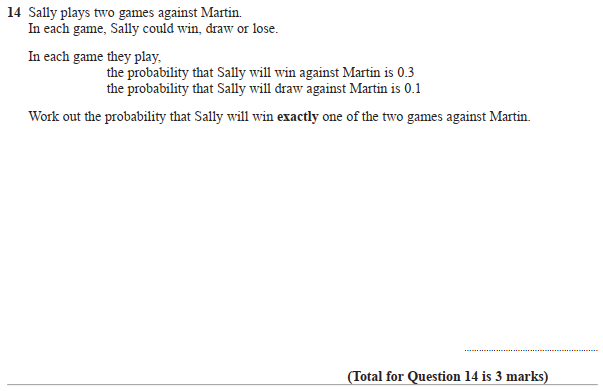 Pearson Edexcel – Thursday 4 June 2020 - Paper 2 (Calculator) Higher Tier2.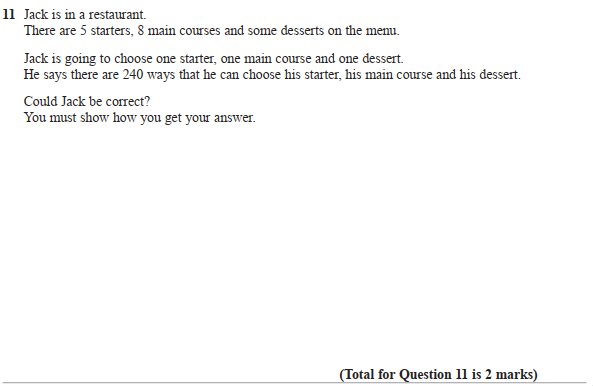 Pearson Edexcel – Thursday 4 June 2020 - Paper 2 (Calculator) Higher Tier3.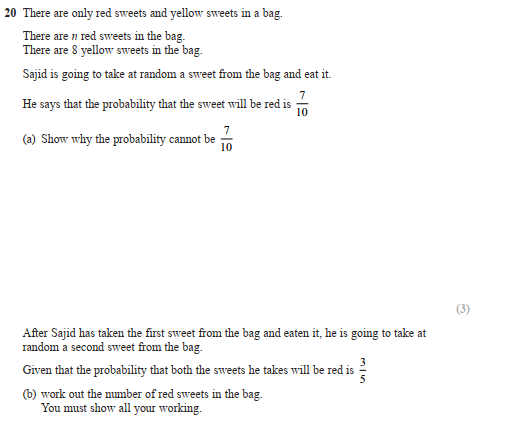 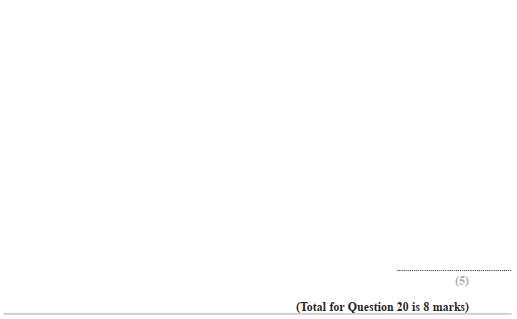 Pearson Edexcel – Monday 8 June 2020 - Paper 3 (Calculator) Higher Tier4.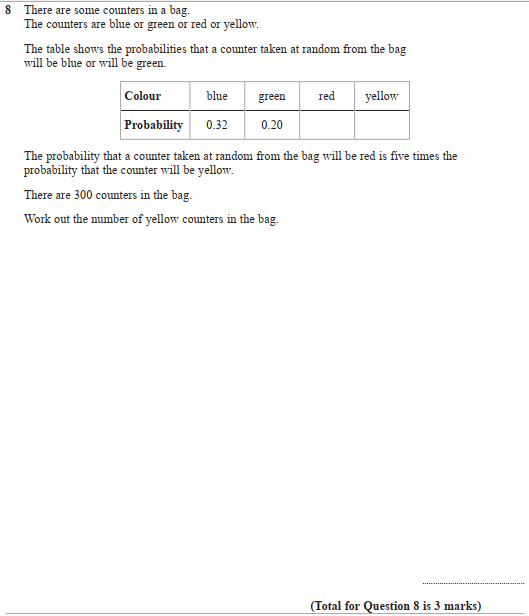 Pearson Edexcel - Tuesday 21 May 2019 - Paper 1 (Non-Calculator) Higher Tier5.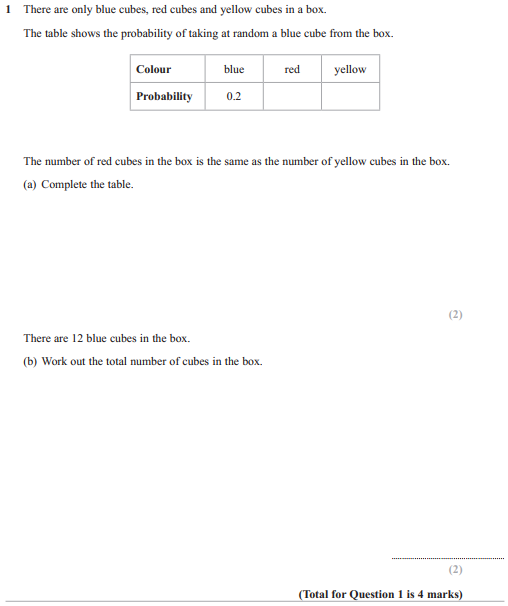 Pearson Edexcel - Tuesday 21 May 2019 - Paper 1 (Non-Calculator) Higher Tier6.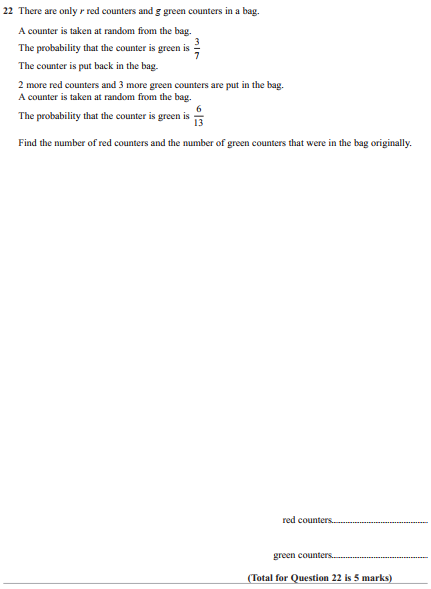 Pearson Edexcel - Thursday 6 June 2019 - Paper 2 (Calculator) Higher Tier7.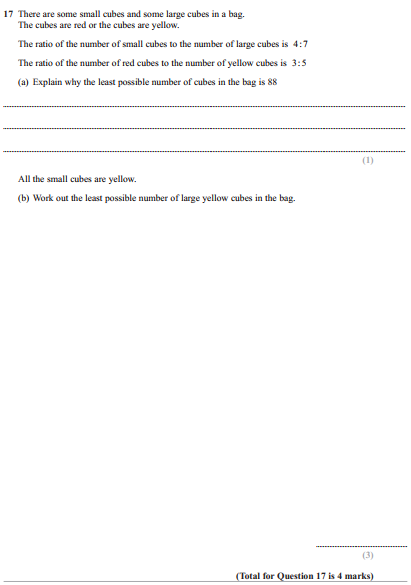 Pearson Edexcel - Tuesday 6 November 2018 - Paper 1 (Non-Calculator) Higher Tier8.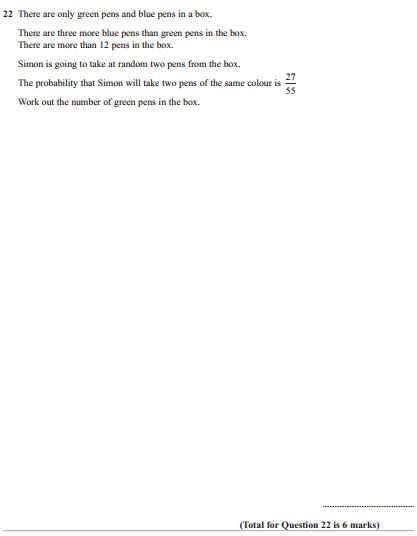 Pearson Edexcel - Thursday 8 November 2018 - Paper 2 (Calculator) Higher Tier9.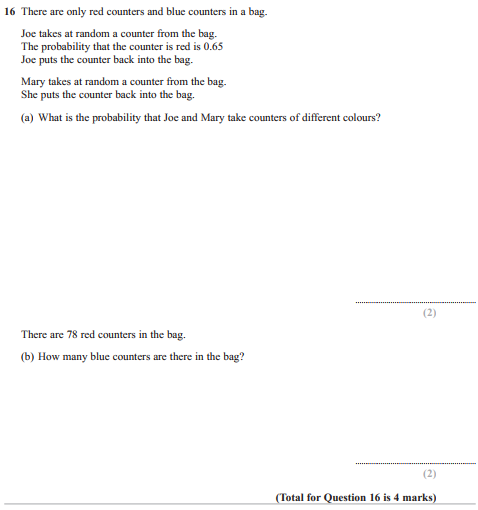 Pearson Edexcel - Thursday 24 May 2018 - Paper 1 (Non-Calculator) Higher Tier10.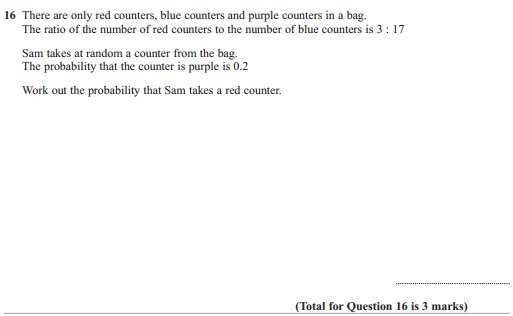 Pearson Edexcel - Thursday 7 June 2018 - Paper 2 (Calculator) Higher Tier11.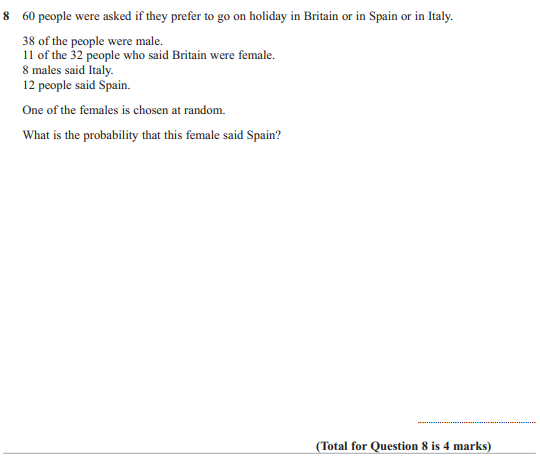 Pearson Edexcel - Tuesday 12 June 2018 - Paper 3 (Calculator) Higher Tier12.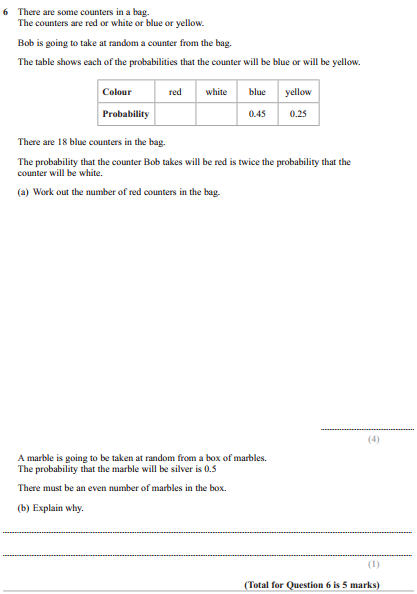 Pearson Edexcel - Tuesday 12 June 2018 - Paper 3 (Calculator) Higher Tier13.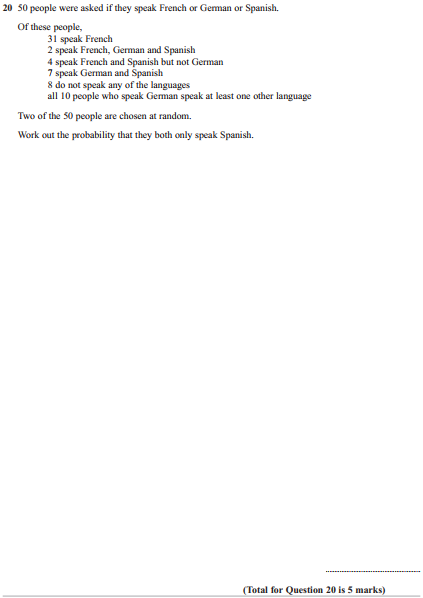 Pearson Edexcel - Monday 6 November 2017 - Paper 2 (Calculator) Higher Tier14.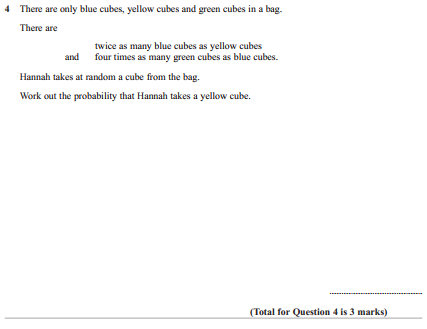 Pearson Edexcel - Monday 6 November 2017 - Paper 2 (Calculator) Higher Tier15.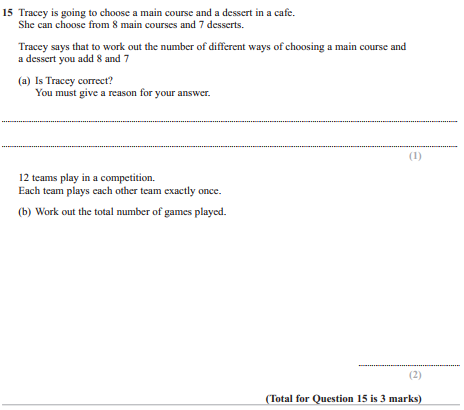 Pearson Edexcel - Monday 6 November 2017 - Paper 2 (Calculator) Higher Tier16.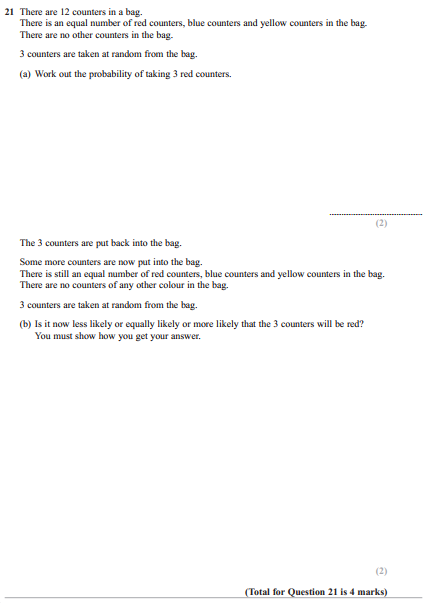 Pearson Edexcel - Wednesday 8 November 2017 - Paper 3 (Calculator) Higher Tier17.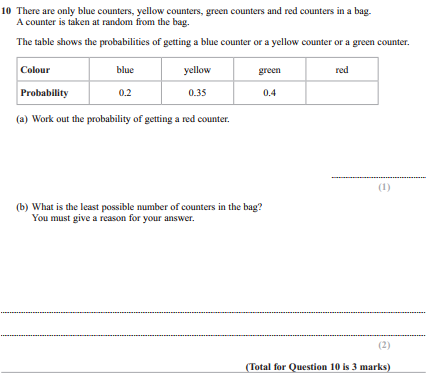 Pearson Edexcel - Thursday 25 May 2017 - Paper 1 (Non-Calculator) Higher Tier18.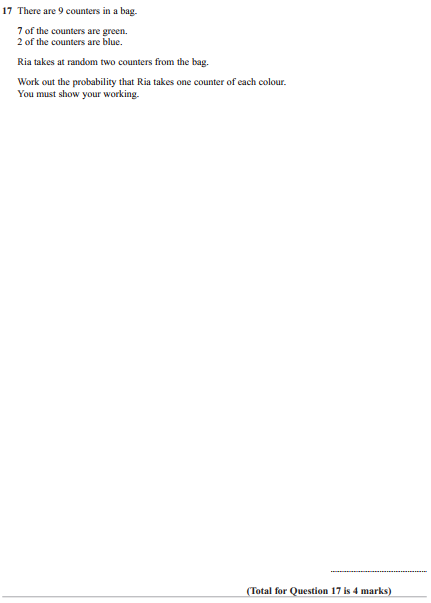 Pearson Edexcel - Thursday 8 June 2017 - Paper 2 (Calculator) Higher Tier19.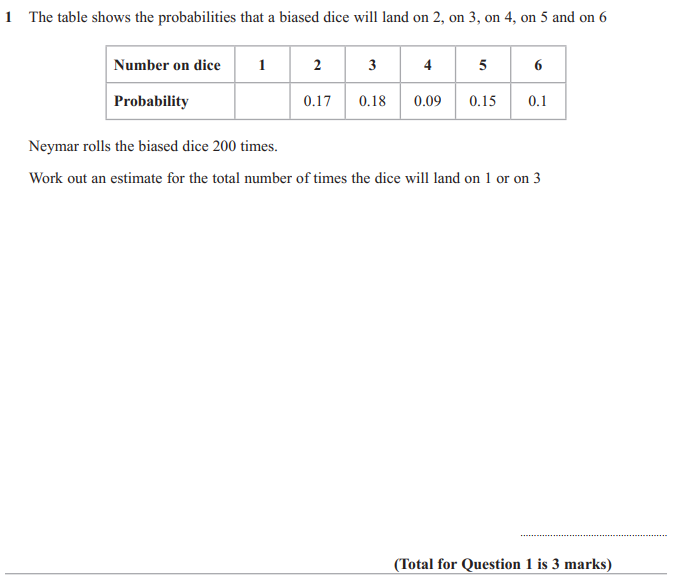 Pearson Edexcel - Specimen Papers Set 2 - Paper 1 (Non-Calculator) Higher Tier20.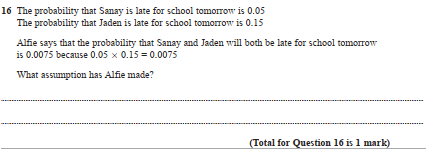 Pearson Edexcel - Specimen Papers Set 2 - Paper 3 (Calculator) Higher Tier21.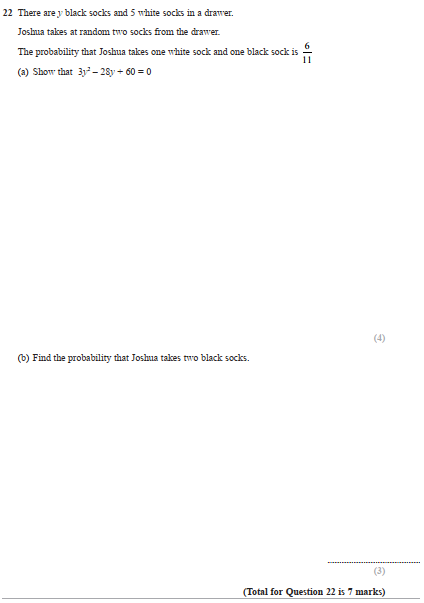 Pearson Edexcel - Specimen Papers Set 1 - Paper 1 (Non-Calculator) Higher Tier22.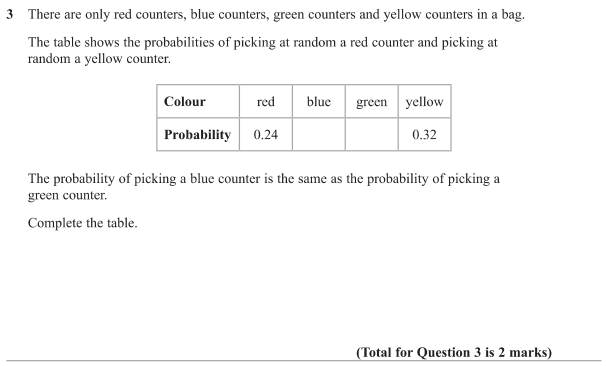 Pearson Edexcel - Specimen Papers Set 1 - Paper 1 (Non-Calculator) Higher Tier23.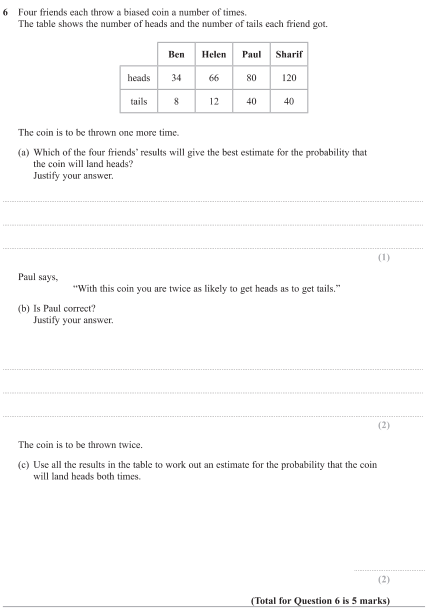 Pearson Edexcel - Specimen Papers Set 1 - Paper 1 (Non-Calculator) Higher Tier24.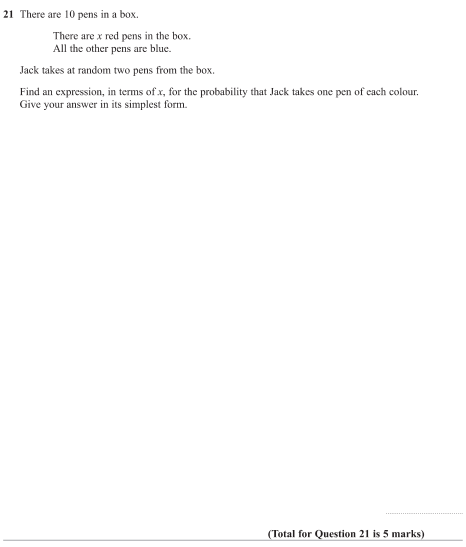 Pearson Edexcel - Specimen Papers Set 1 - Paper 3 (Calculator) Higher Tier25.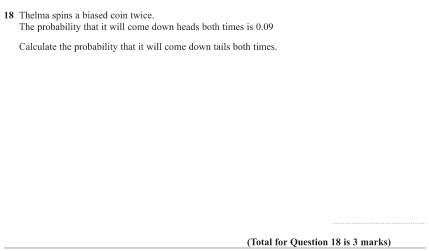 Pearson Edexcel - Sample Paper 1 - (Non-Calculator) Higher Tier26.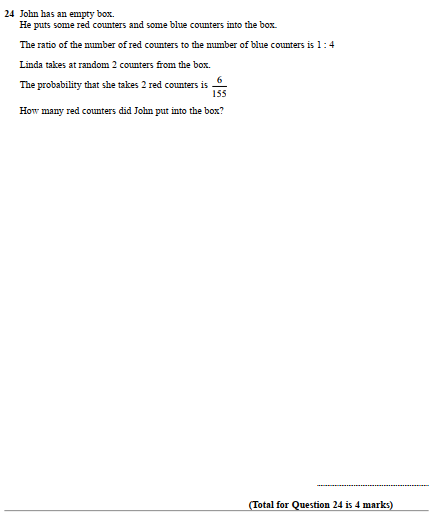 Pearson Edexcel - Sample Paper 3 - (Calculator) Higher Tier27.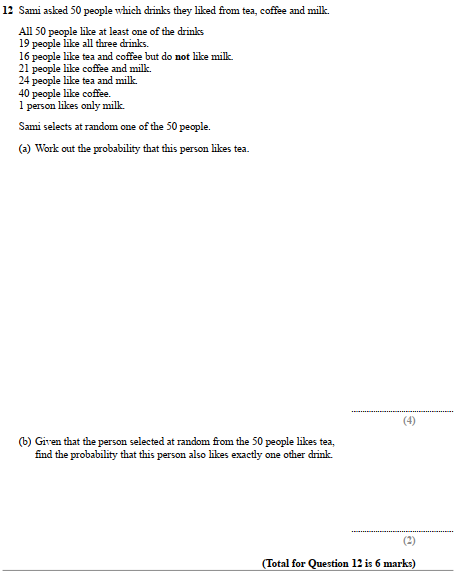 Pearson Edexcel - Thursday 26 May 2016 - Paper 1 (Non-Calculator) Higher Tier28.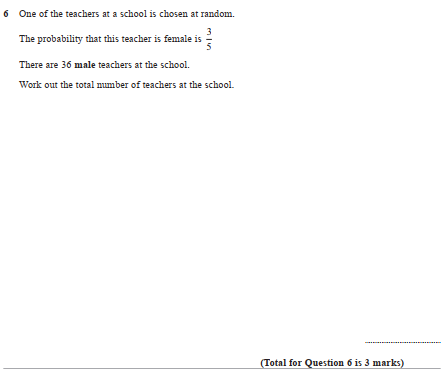 Pearson Edexcel - Thursday 9 June 2016 - Paper 2 (Calculator) Higher Tier29.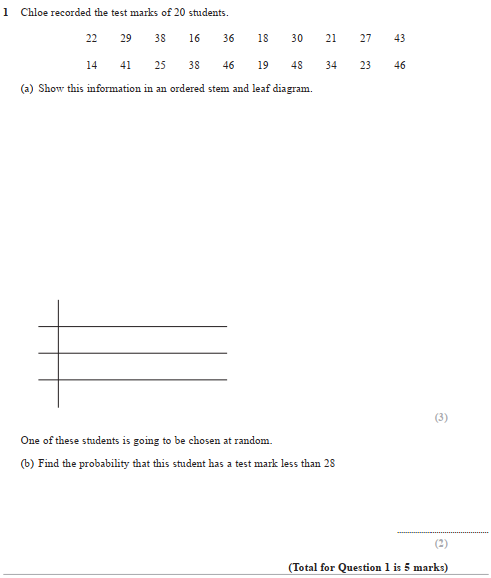 Pearson Edexcel - Thursday 9 June 2016 - Paper 2 (Calculator) Higher Tier30.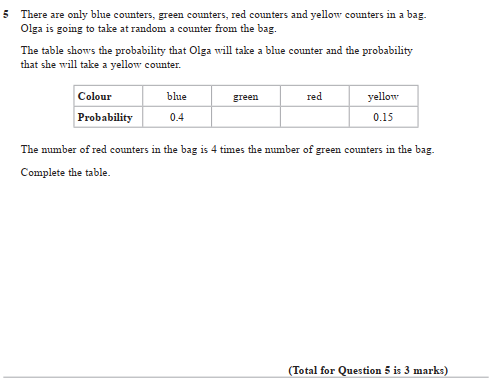 Pearson Edexcel - Wednesday 4 November 2015 - Paper 1 (Non-Calculator) Higher Tier31.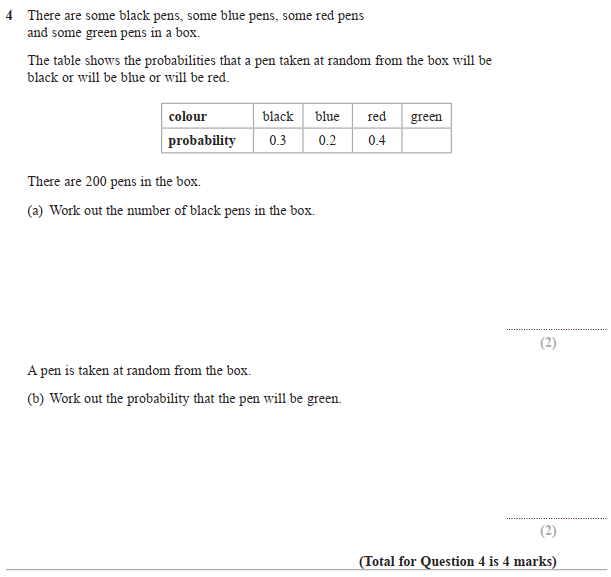 Pearson Edexcel - Friday 6 November 2015 - Paper 2 (Calculator) Higher Tier32.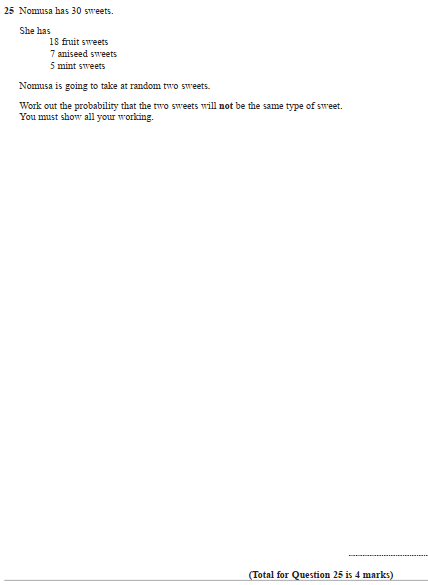 Pearson Edexcel - Monday 8 June 2015 - Paper 2 (Calculator) Higher Tier33.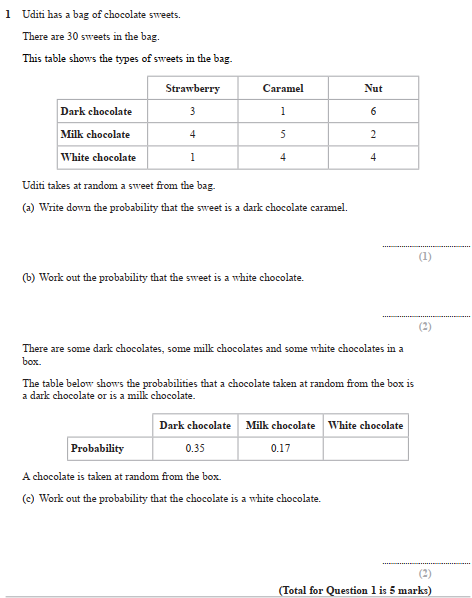 Pearson Edexcel - Wednesday 5 November 2014 - Paper 1 (Non-Calculator) Higher Tier34.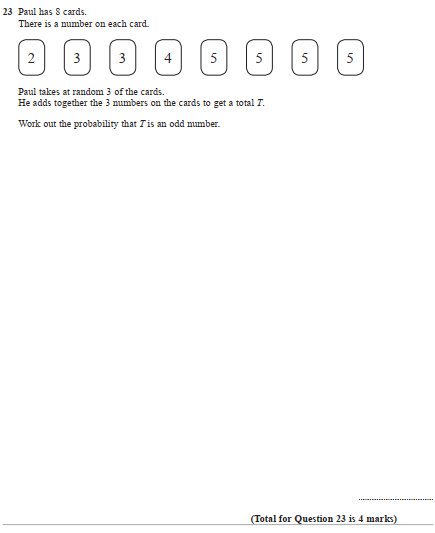 Pearson Edexcel - Friday 7 November 2014 - Paper 2 (Calculator) Higher Tier35.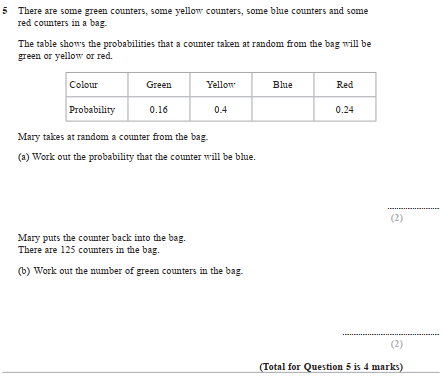 Pearson Edexcel - Friday 13 June 2014 - Paper 2 (Calculator) Higher Tier36.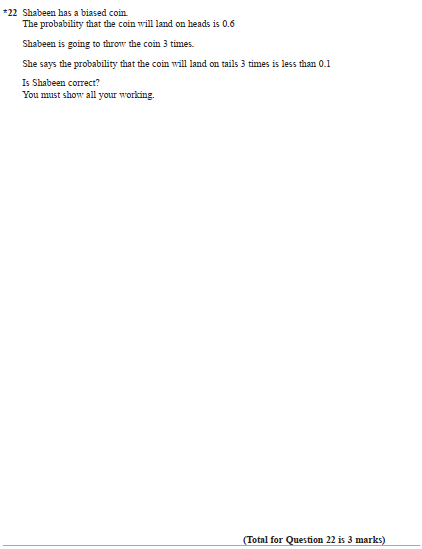 Pearson Edexcel - Wednesday 6 November 2013 - Paper 1 (Non-Calculator) Higher Tier37.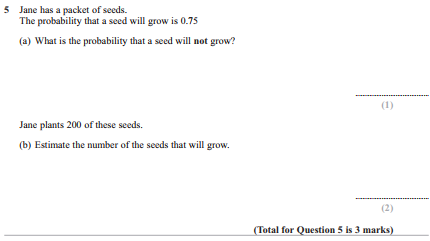 Pearson Edexcel - Wednesday 6 November 2013 - Paper 1 (Non-Calculator) Higher Tier38.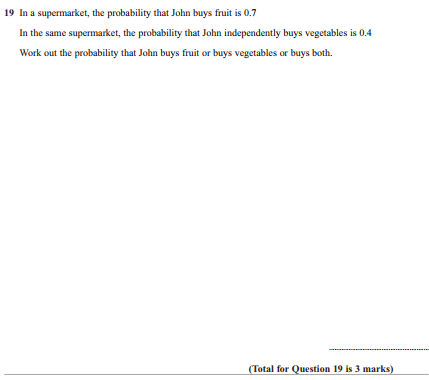 Pearson Edexcel - Friday 8 November 2013 - Paper 2 (Calculator) Higher Tier39.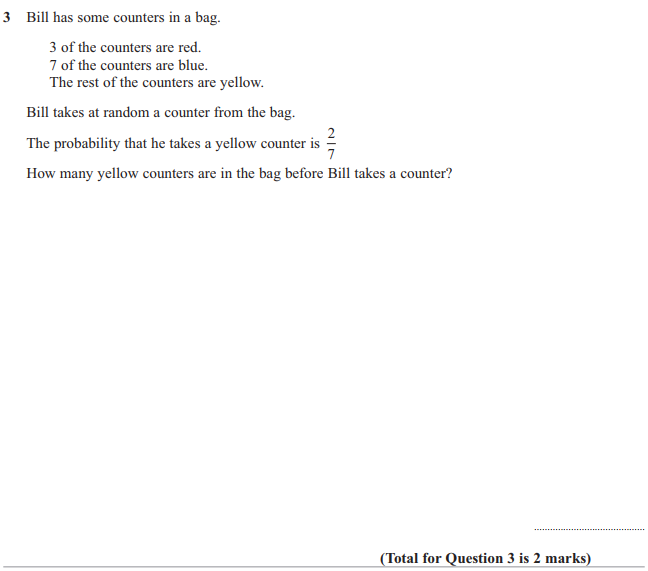 Pearson Edexcel - Tuesday 11 June 2013 - Paper 1 (Non-Calculator) Higher Tier40.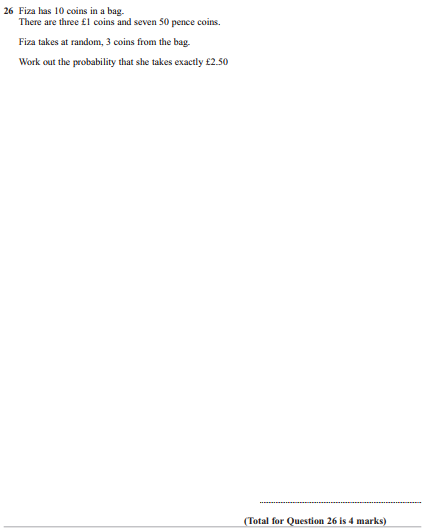 Pearson Edexcel - Friday 14 June 2013 - Paper 2 (Calculator) Higher Tier41.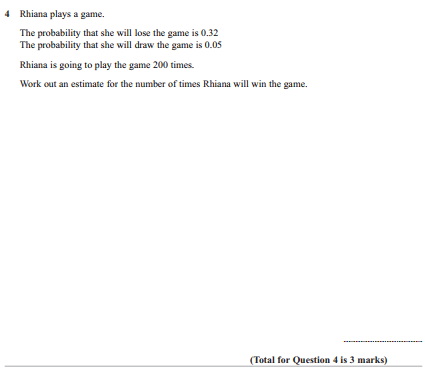 Pearson Edexcel - Thursday 28 February 2013 - Paper 1 (Non-Calculator) Higher Tier42.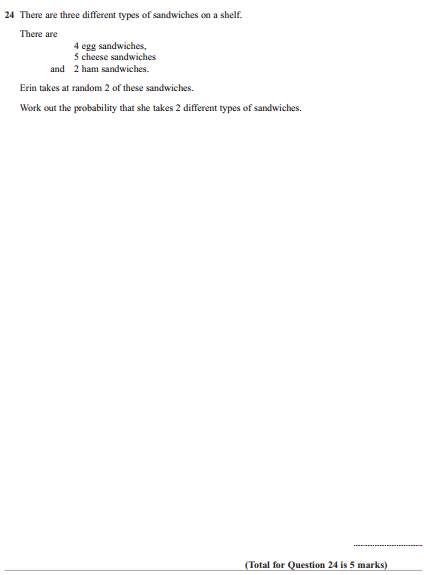 Pearson Edexcel - Monday 4 March 2013 - Paper 2 (Calculator) Higher Tier43.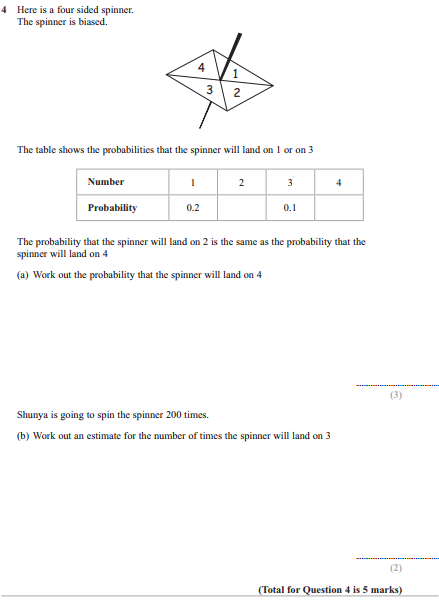 Pearson Edexcel - Tuesday 6 November 2012 - Paper 1 (Non-Calculator) Higher Tier44.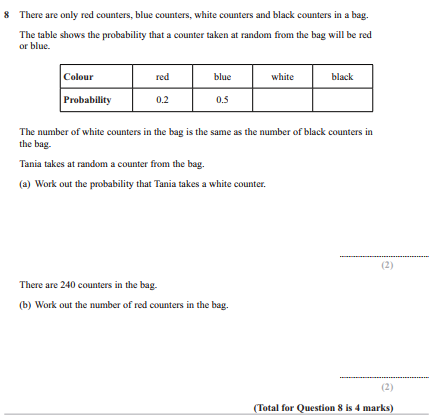 Pearson Edexcel - Thursday 8 November 2012 - Paper 2 (Calculator) Higher Tier45.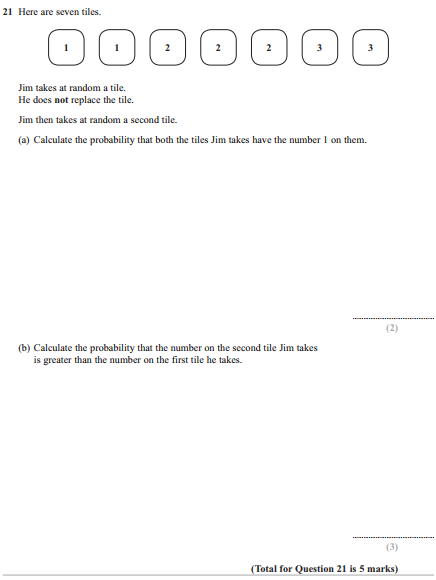 Pearson Edexcel - Wednesday 13 June 2012 - Paper 2 (Calculator) Higher Tier46.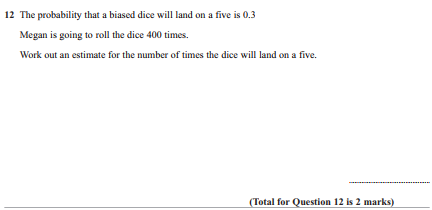 Pearson Edexcel - Wednesday 13 June 2012 - Paper 2 (Calculator) Higher Tier47.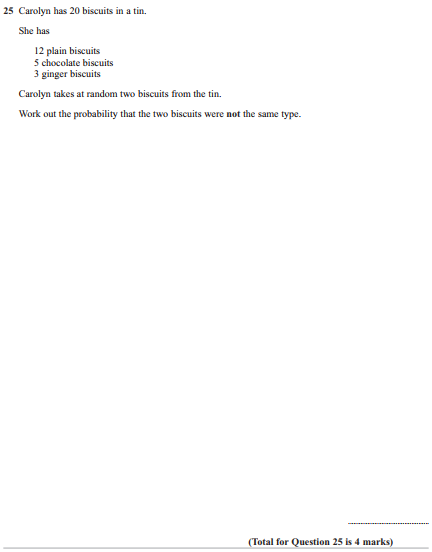 Pearson Edexcel - Friday 2 March 2012 - Paper 3 (Non-Calculator) Higher Tier48.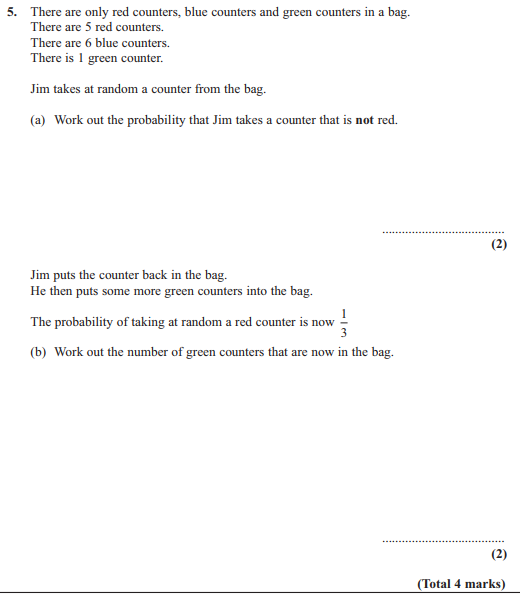 Pearson Edexcel - Monday 5 March 2012 - Paper 4 (Calculator) Higher Tier49.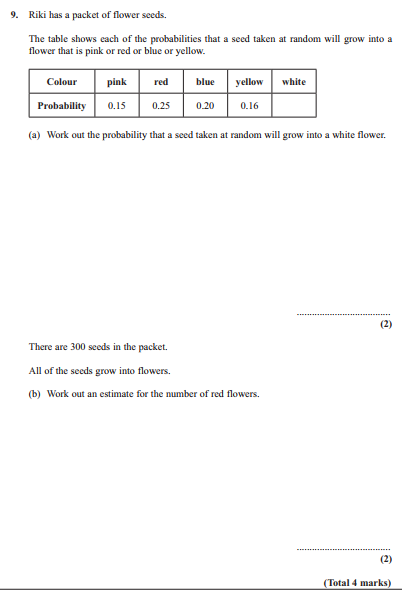 Pearson Edexcel - Friday 10 June 2011 - Paper 4 (Calculator) Higher Tier50.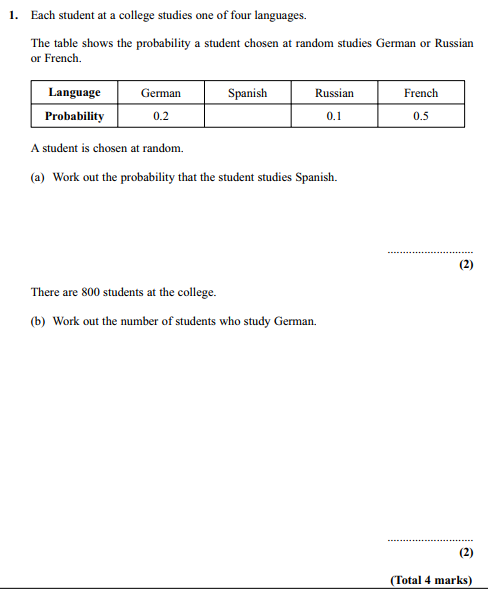 Pearson Edexcel - Friday 10 June 2011 - Paper 4 (Calculator) Higher Tier51.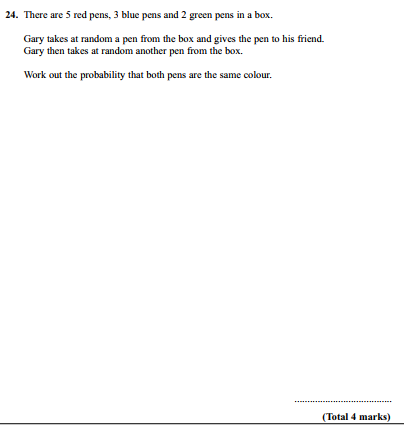 Pearson Edexcel - Tuesday 9 November 2010 - Paper 3 (Non-Calculator) Higher Tier52.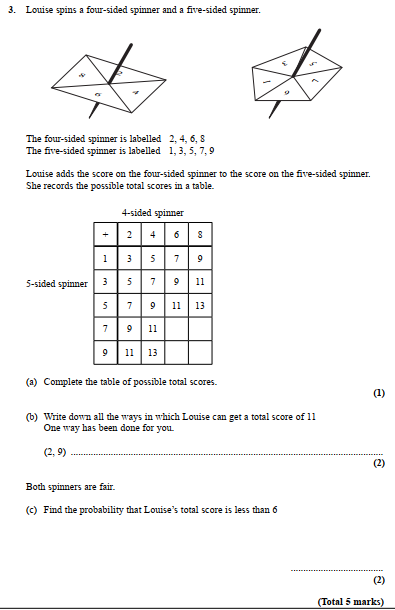 Pearson Edexcel - Friday 12 November 2010 - Paper 4 (Calculator) Higher Tier53.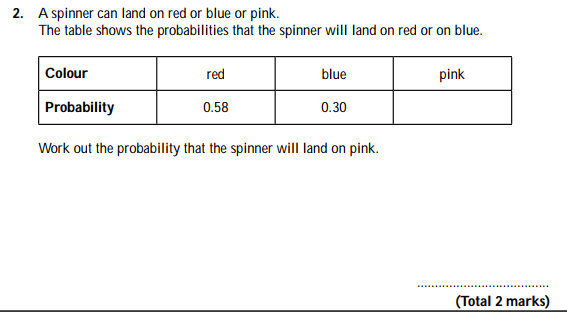 Pearson Edexcel - Friday 12 November 2010 - Paper 4 (Calculator) Higher Tier54.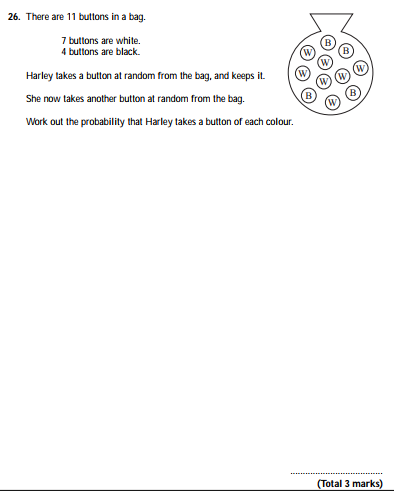 Pearson Edexcel - Monday 7 June 2010 - Paper 3 (Non-Calculator) Higher Tier55.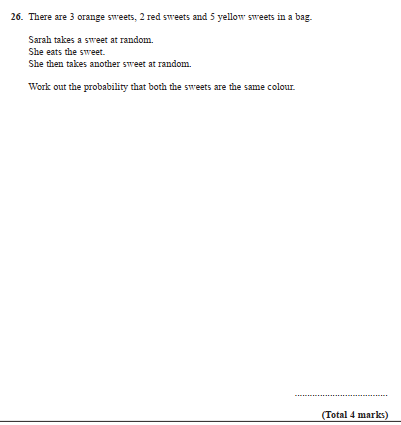 Pearson Edexcel - Friday 11 June 2010 - Paper 4 (Calculator) Higher Tier56.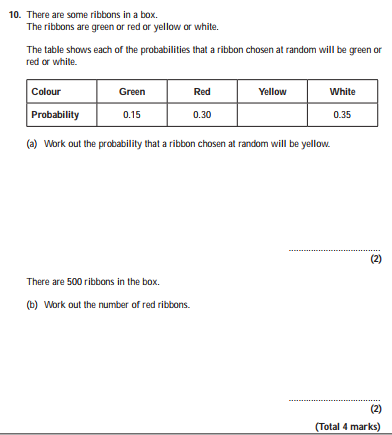 OCR GSCE – Thursday 5 November 2020 – Paper 5 (Non-Calculator) Higher Tier57.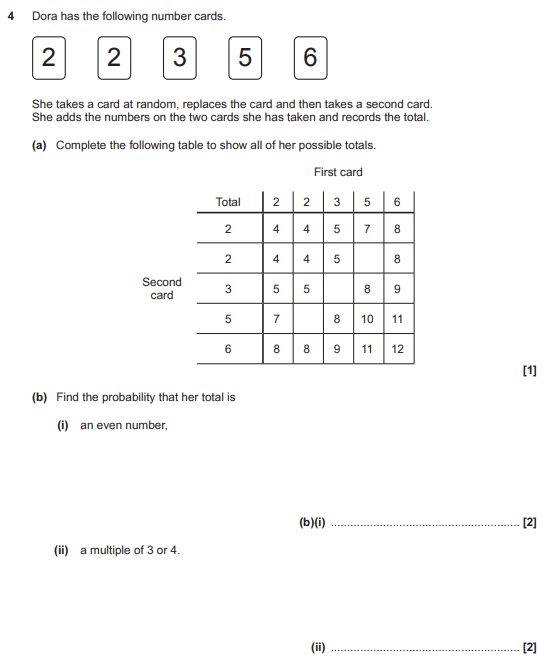 OCR GSCE – Monday 9 November 2020 – Paper 6 (Calculator) Higher Tier58.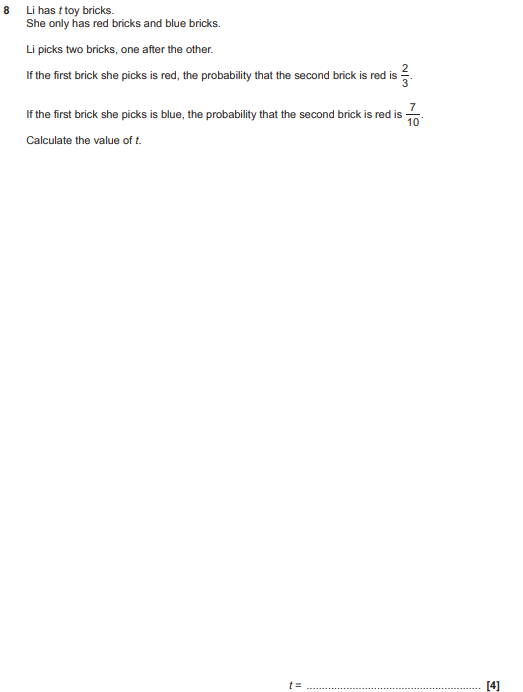 OCR GSCE – Monday 9 November 2020 – Paper 6 (Calculator) Higher Tier59.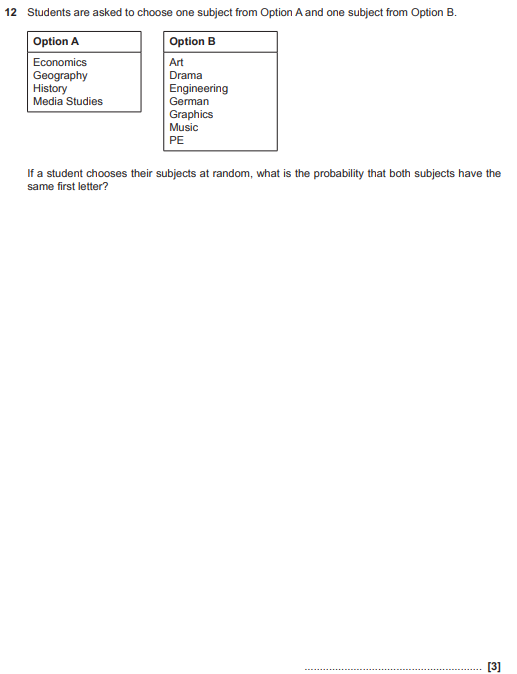 OCR GSCE – Monday 9 November 2020 – Paper 6 (Calculator) Higher Tier60.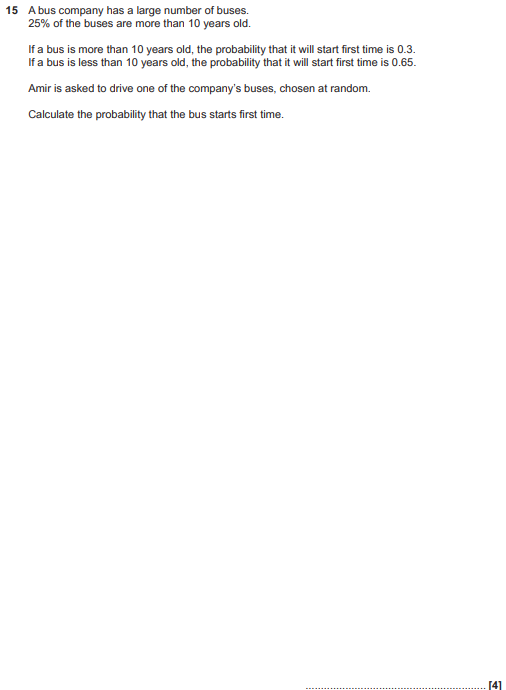 OCR GSCE – Thursday 7 November 2019 – Paper 5 (Non-Calculator) Higher Tier61.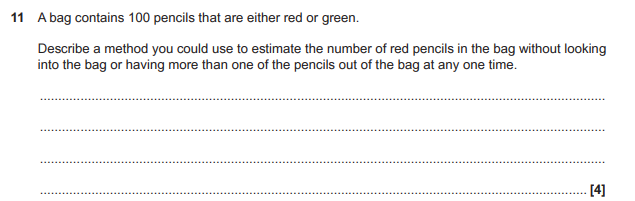 OCR GSCE – Thursday 7 November 2019 – Paper 5 (Non-Calculator) Higher Tier62.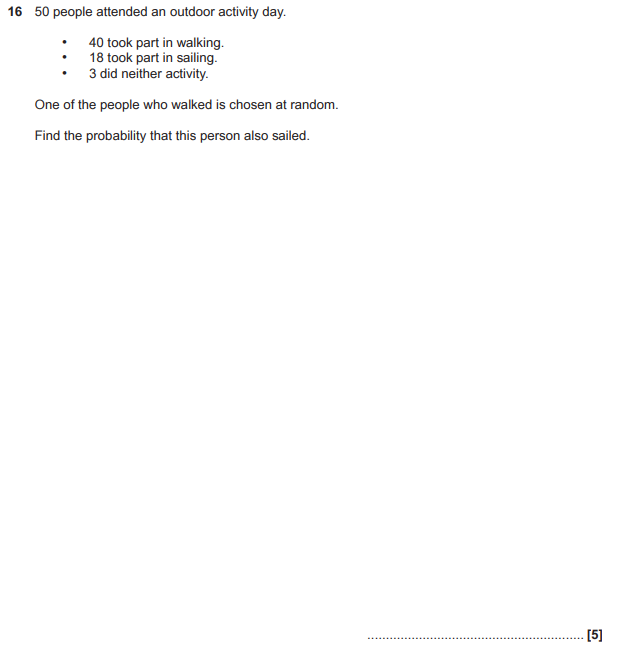 OCR GSCE – Monday 11 November 2019 – Paper 6 (Calculator) Higher Tier63.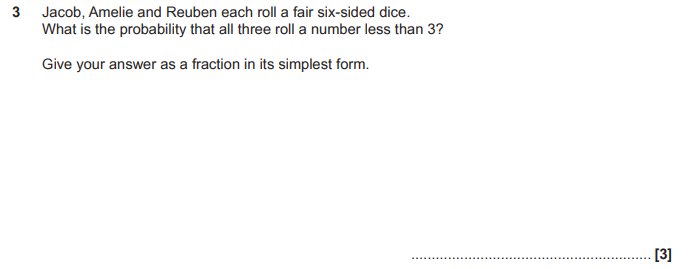 OCR GSCE – Monday 11 November 2019 – Paper 6 (Calculator) Higher Tier64.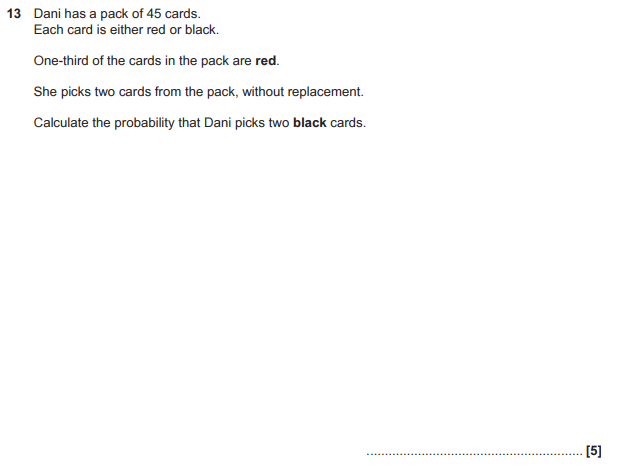 OCR GSCE – Tuesday 21 May 2019 – Paper 4 (Calculator) Higher Tier65.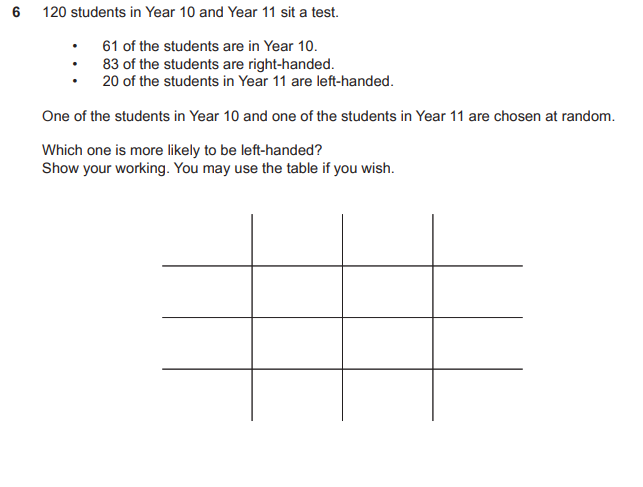 OCR GSCE – Thursday 6 June 2019 – Paper 5 (Non-Calculator) Higher Tier66.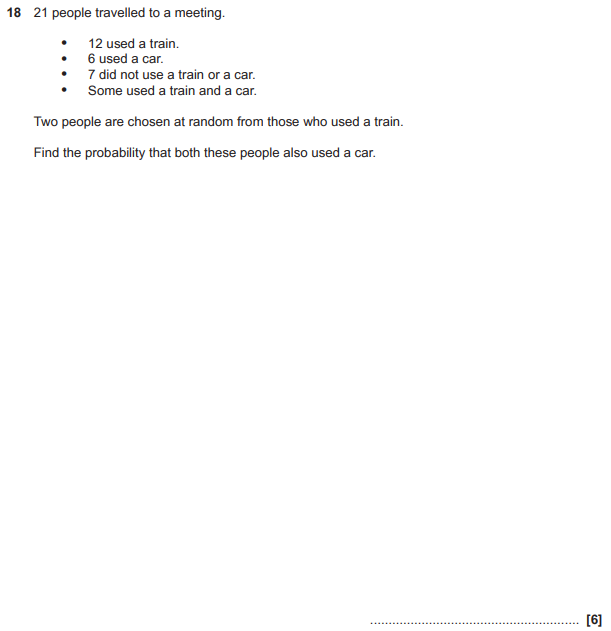 OCR GSCE – Tuesday 11 June 2019 – Paper 6 (Calculator) Higher Tier67.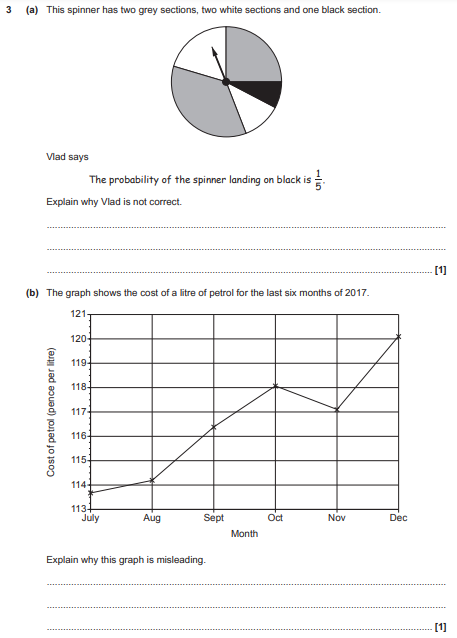 OCR GSCE – Tuesday 11 June 2019 – Paper 6 (Calculator) Higher Tier68.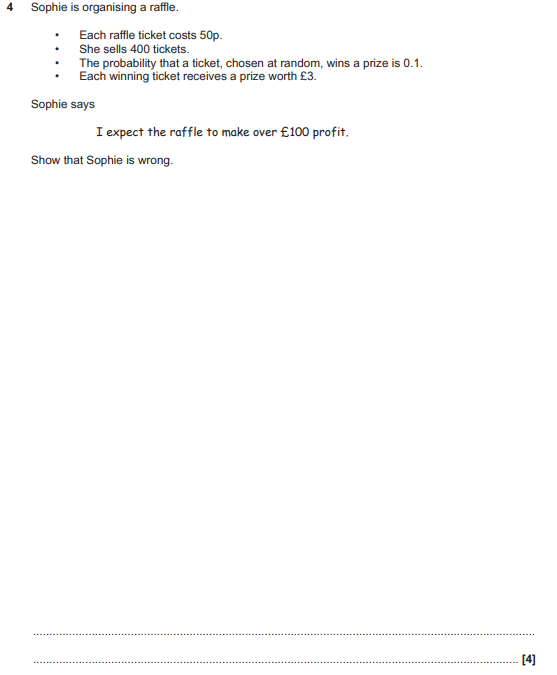 OCR GSCE – Tuesday 11 June 2019 – Paper 6 (Calculator) Higher Tier69.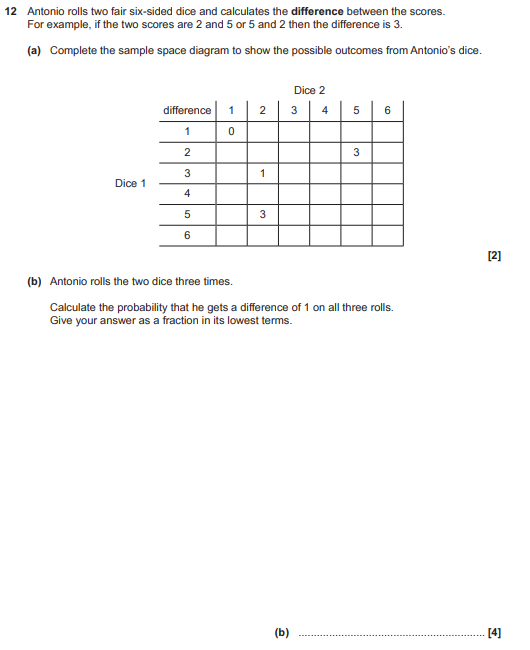 OCR GSCE – Thursday 8 November 2018 – Paper 5 (Non-Calculator) Higher Tier70.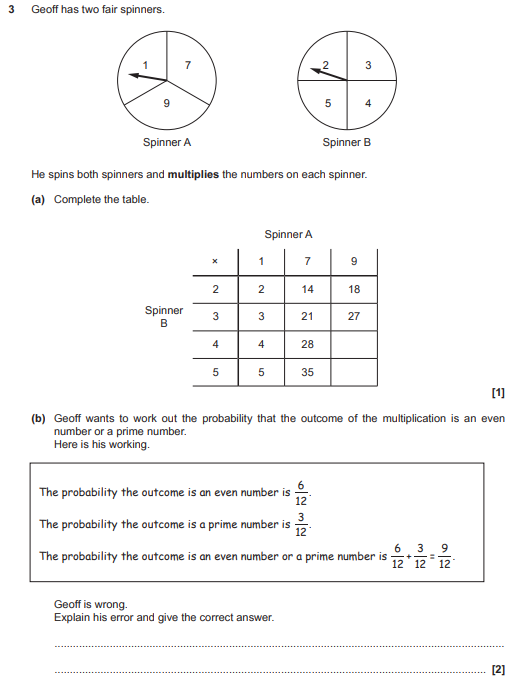 OCR GSCE – Thursday 7 June 2018 – Paper 5 (Non - Calculator) Higher Tier71.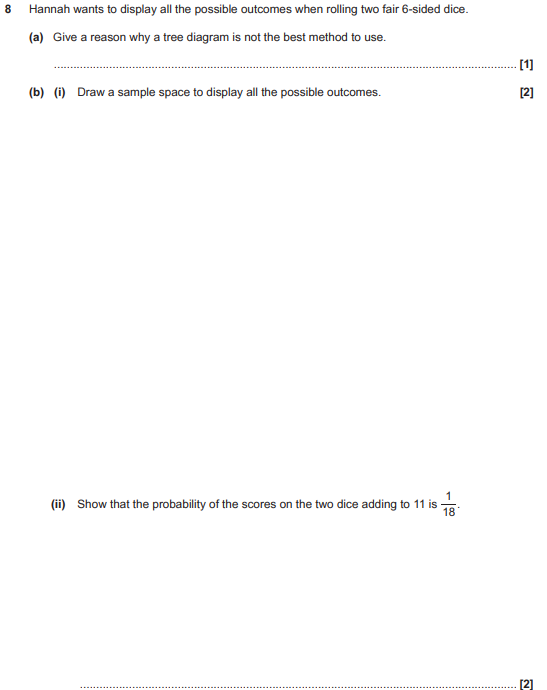 OCR GSCE – Tuesday 6 November 2017 – Paper 5 (Non - Calculator) Higher Tier72.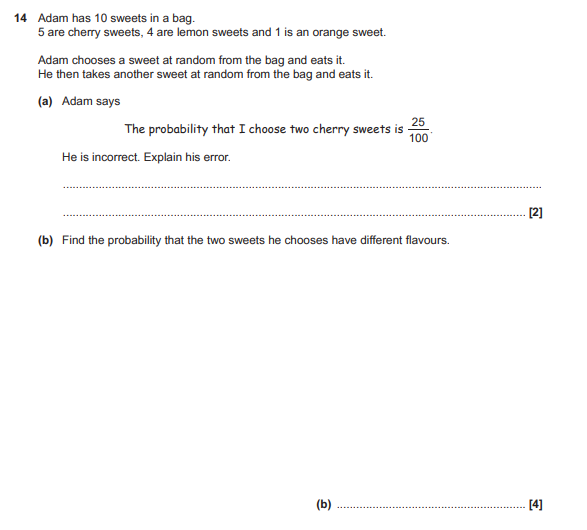 OCR GSCE – Wednesday 8 November 2017 – Paper 6 (Calculator) Higher Tier73.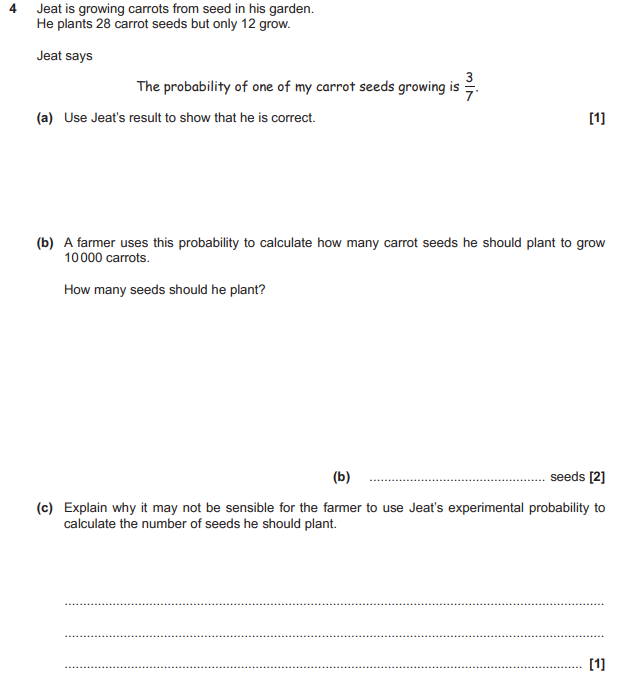 OCR GSCE – Thursday 8 June 2017 – Paper 5 (Non - Calculator) Higher Tier74.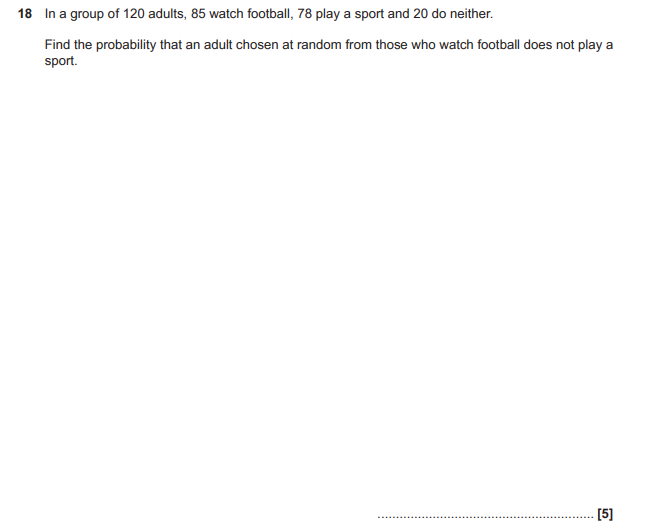 OCR GSCE – Tuesday 13 June 2017 – Paper 6 (Calculator) Higher Tier75.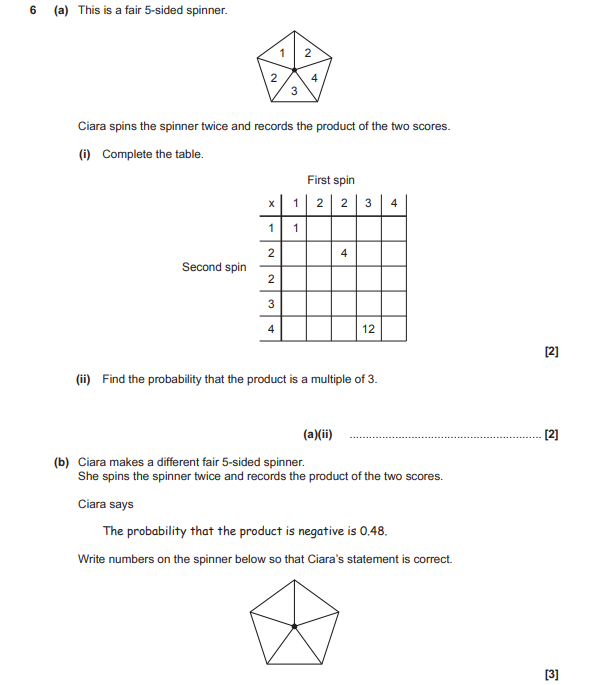 OCR GSCE – Sample Papers – Paper 4 (Calculator) Higher Tier76.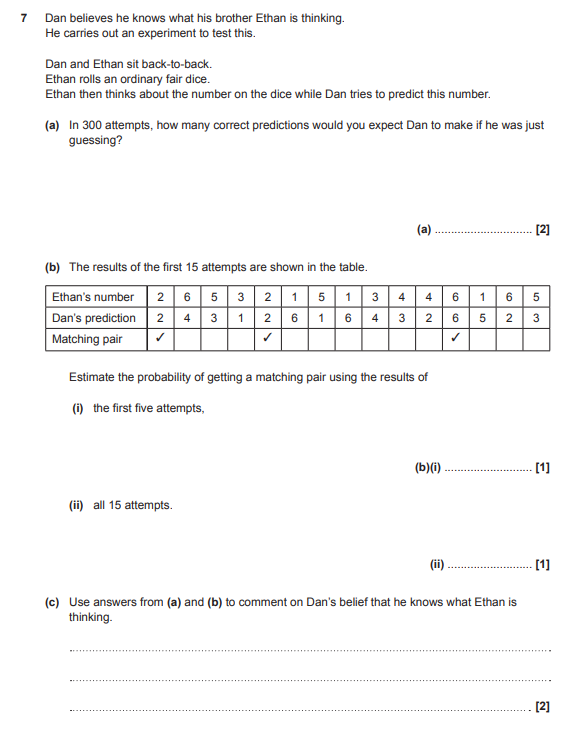 OCR GSCE – Sample Papers – Paper 5 (Non - Calculator) Higher Tier77.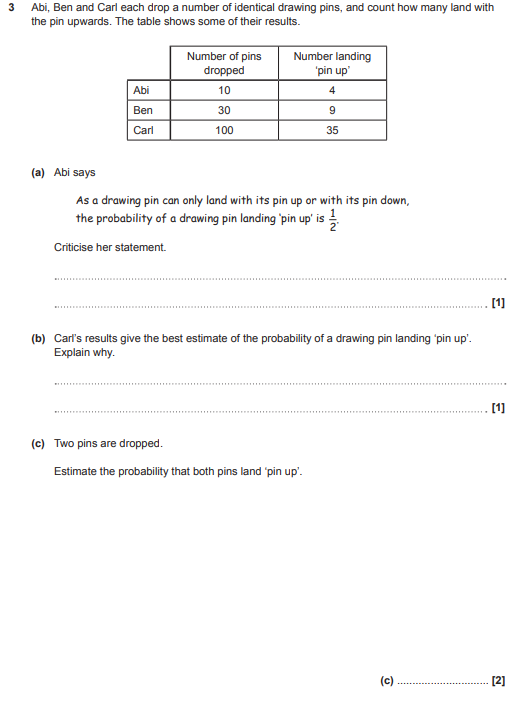 OCR GSCE – Sample Papers – Paper 5 (Non - Calculator) Higher Tier78.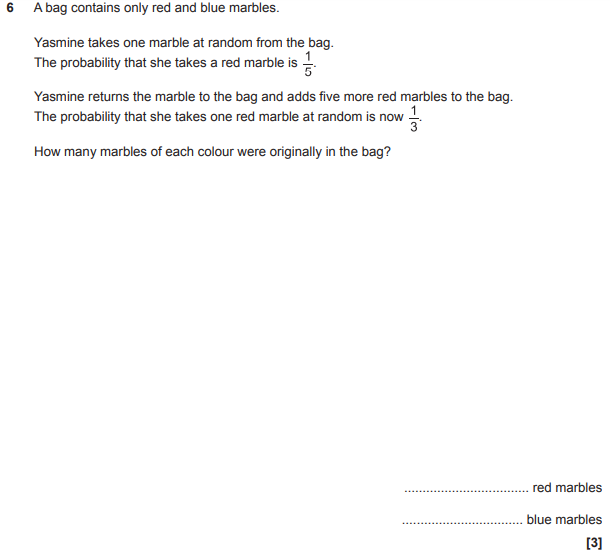 AQA GSCE – Thursday 4 June 2020 – Paper 2 (Calculator) Higher Tier79.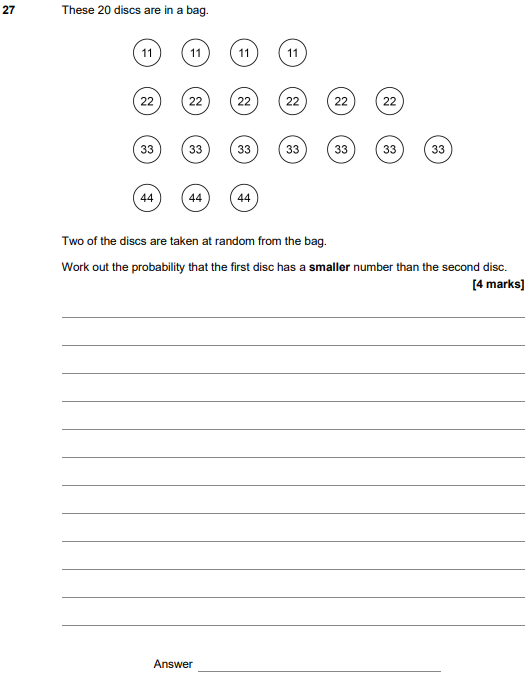 AQA GSCE – Thursday 8 June 2020 – Paper 3 (Calculator) Higher Tier80.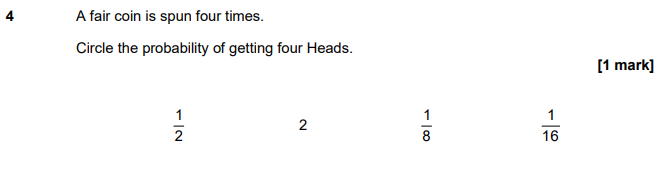 AQA GSCE – Thursday 8 June 2020 – Paper 3 (Calculator) Higher Tier81.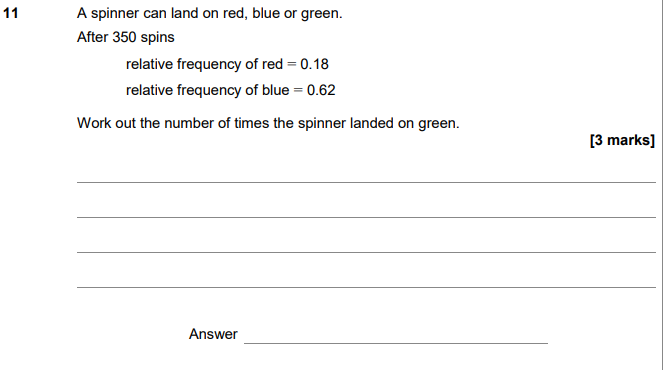 AQA GSCE – Thursday 8 June 2020 – Paper 3 (Calculator) Higher Tier82.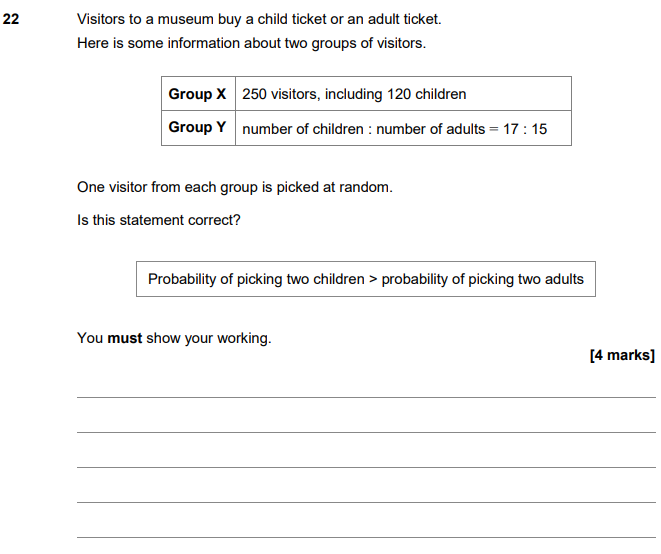 AQA GSCE – Thursday 6 June 2019 – Paper 2 (Calculator) Higher Tier83.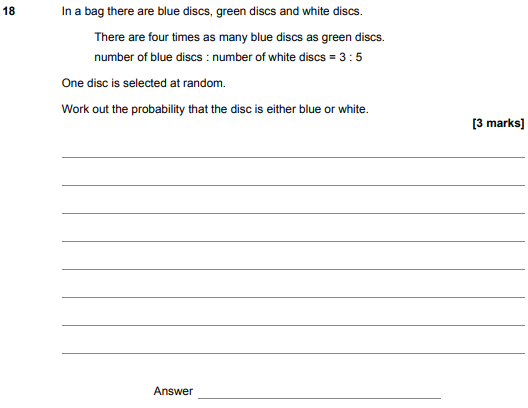 AQA GSCE – Tuesday 11 June 2019 – Paper 3 (Calculator) Higher Tier84.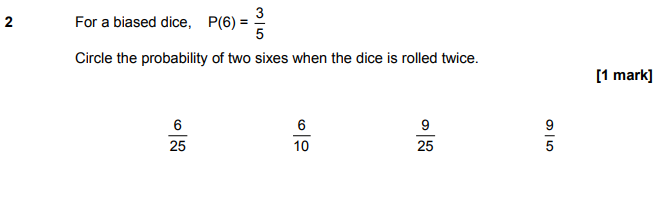 AQA GSCE – Thursday 8 November 2018 – Paper 2 (Calculator) Higher Tier85.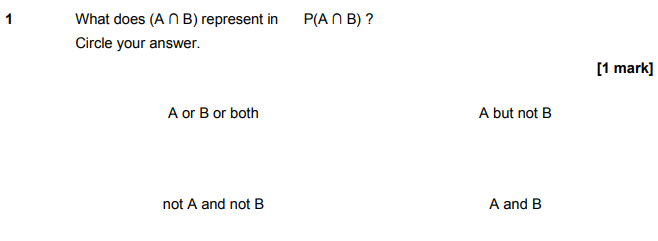 AQA GSCE – Thursday 8 November 2018 – Paper 2 (Calculator) Higher Tier86.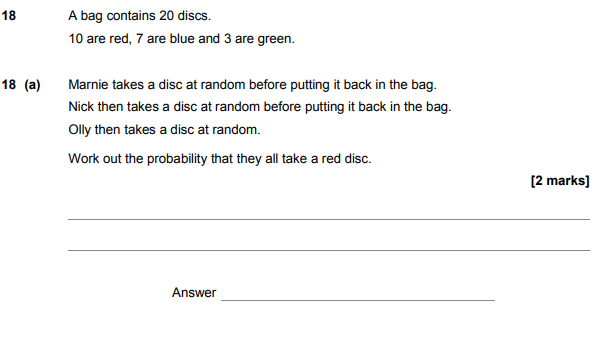 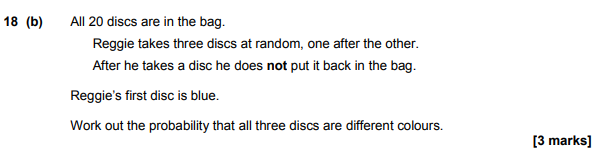 AQA GSCE – Monday 12 November 2018 – Paper 3 (Calculator) Higher Tier87.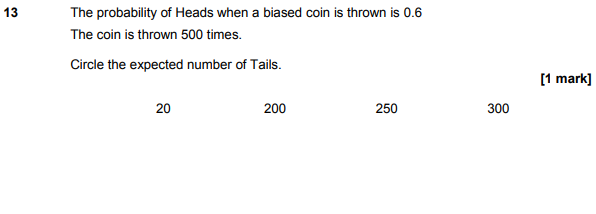 AQA GSCE – Monday 12 November 2018 – Paper 3 (Calculator) Higher Tier88.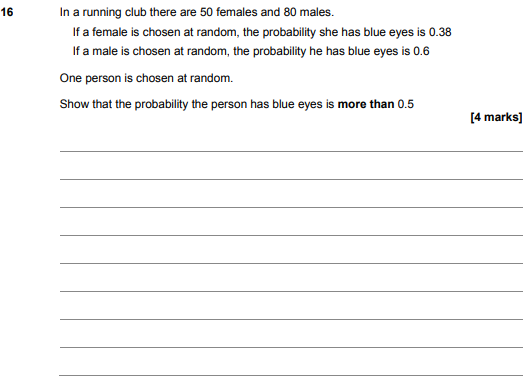 AQA GSCE – Monday 24 May 2018 – Paper 1 (Non - Calculator) Higher Tier89.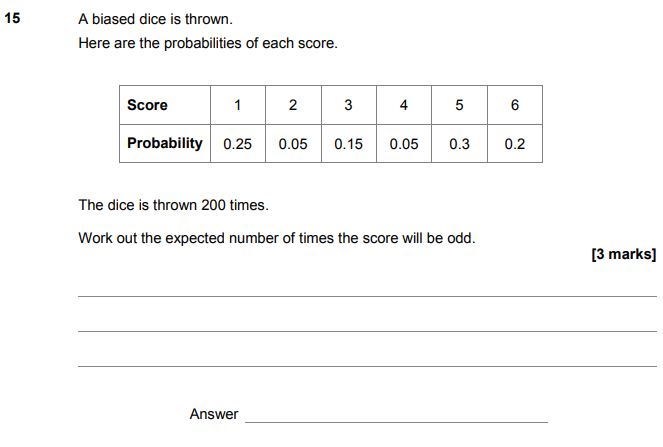 AQA GSCE – Thursday 7 June 2018 – Paper 2 (Calculator) Higher Tier90.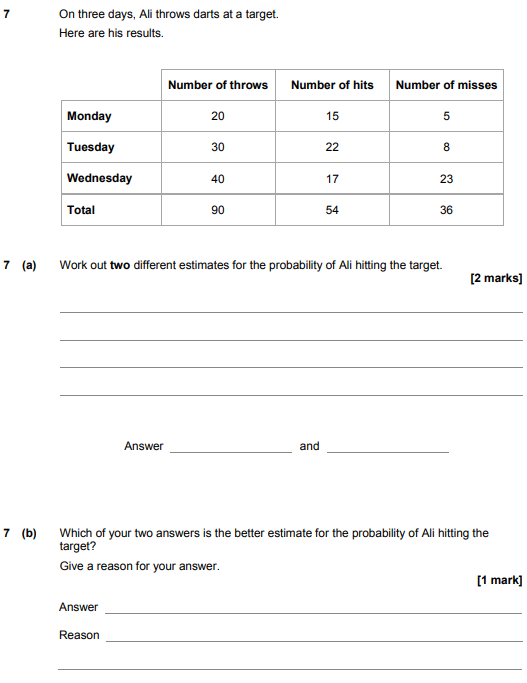 AQA GSCE – Tuesday 12 June 2018 – Paper 3 (Calculator) Higher Tier91.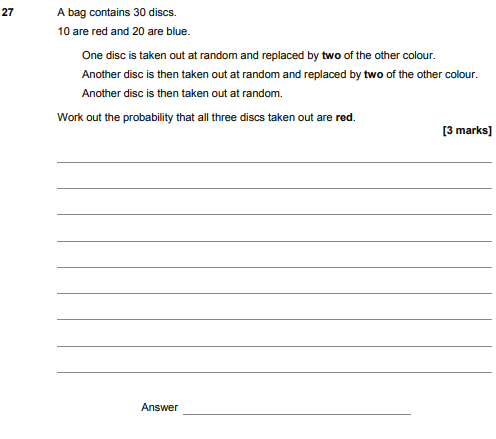 AQA GSCE – Thursday 2 November 2017 – Paper 1 (Non - Calculator) Higher Tier92.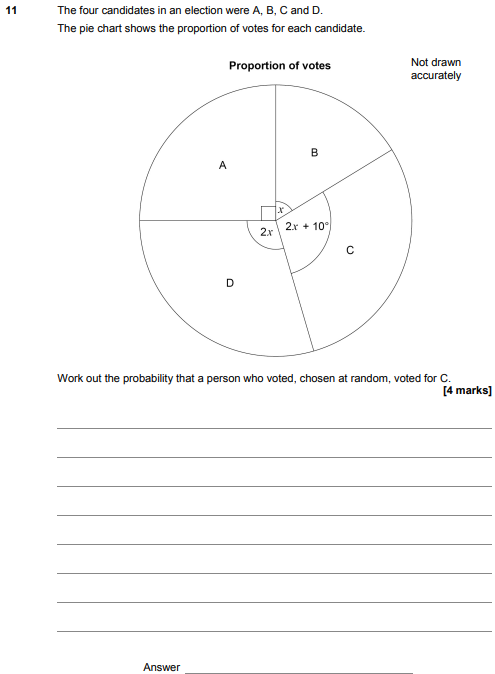 AQA GSCE – Thursday 2 November 2017 – Paper 1 (Non - Calculator) Higher Tier93.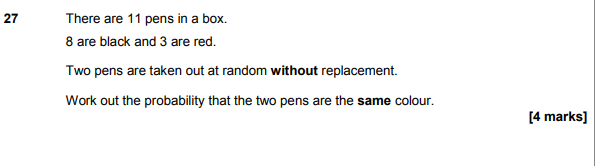 AQA GSCE – Thursday 8 June 2017 – Paper 2 (Calculator) Higher Tier94.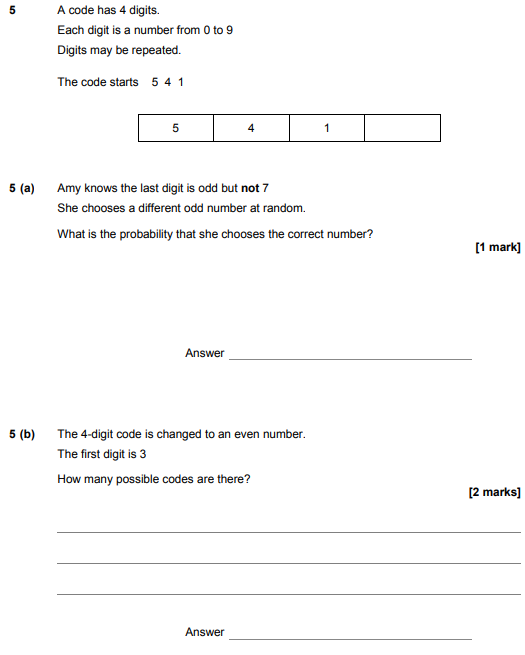 AQA GSCE – Thursday 8 June 2017 – Paper 2 (Calculator) Higher Tier95.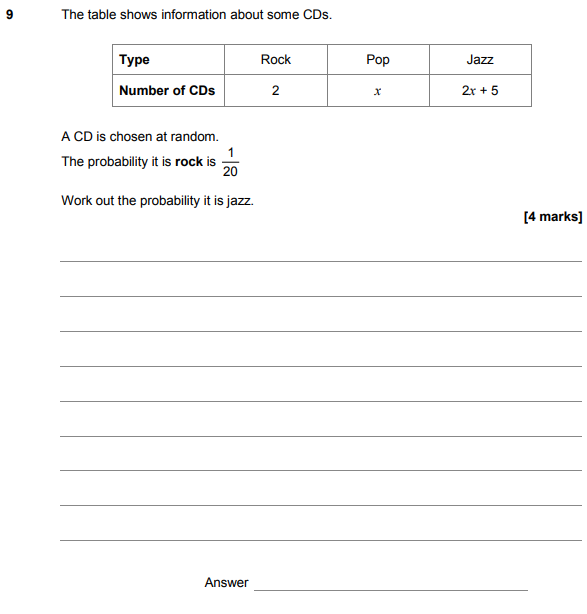 AQA GSCE – Tuesday 13 June 2017 – Paper 3 (Calculator) Higher Tier96.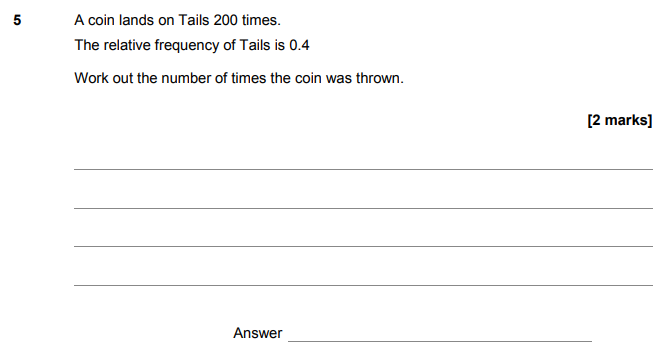 AQA GSCE – Tuesday 13 June 2017 – Paper 3 (Calculator) Higher Tier97.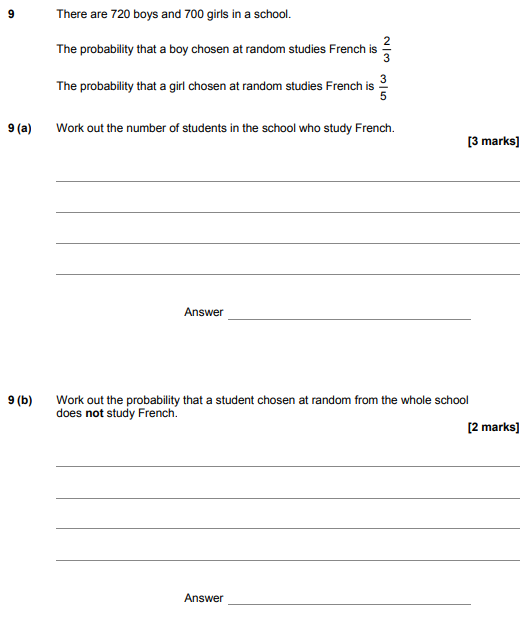 AQA GSCE – Sample Paper 1 (Non - Calculator) Higher Tier98.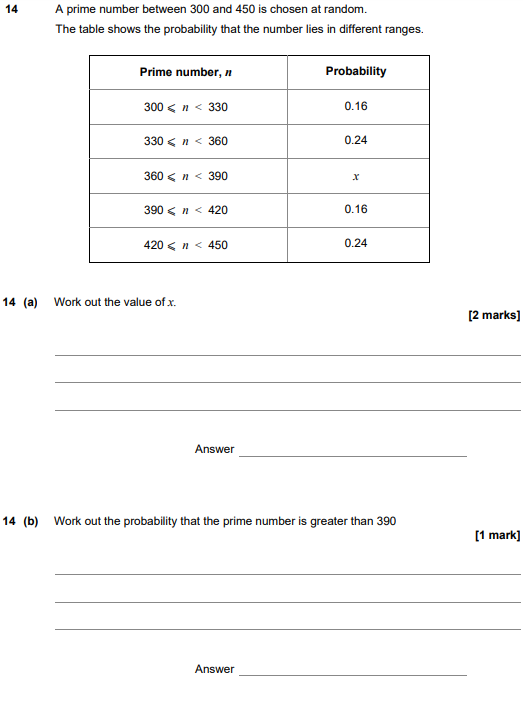 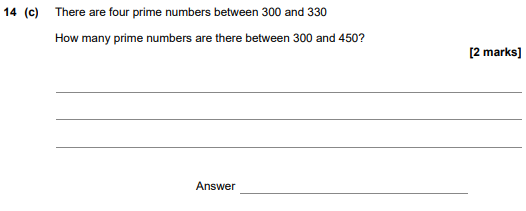 AQA GSCE – Sample Paper 2 (Calculator) Higher Tier99.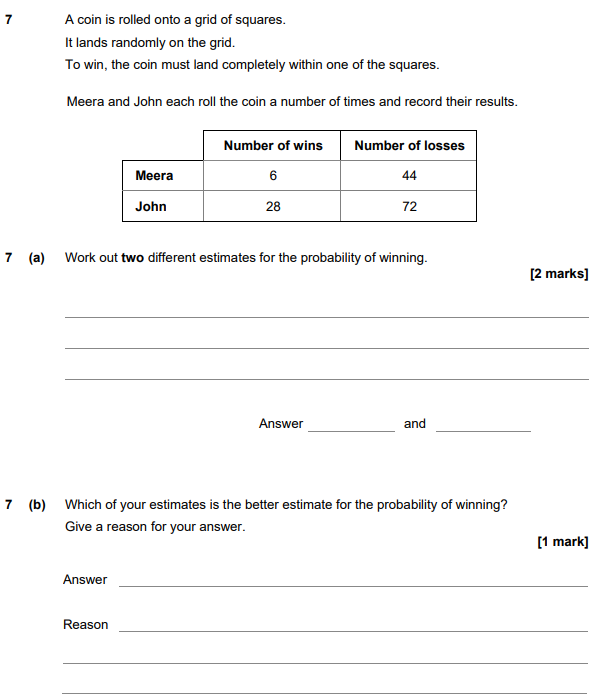 AQA GSCE – Sample Paper 3 (Calculator) Higher Tier100.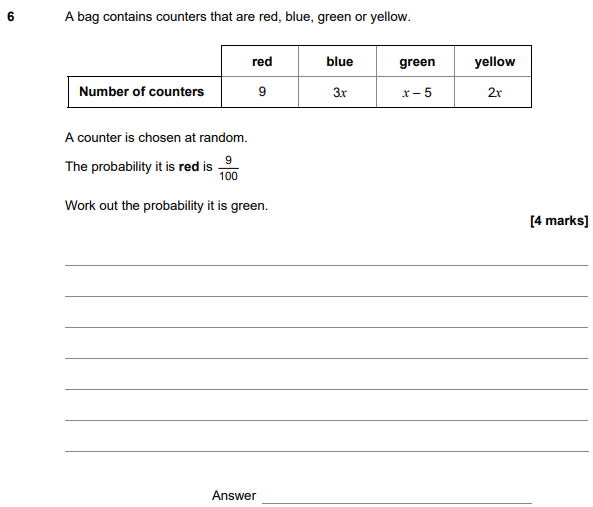 AQA GSCE – Sample Paper 3 (Calculator) Higher Tier101.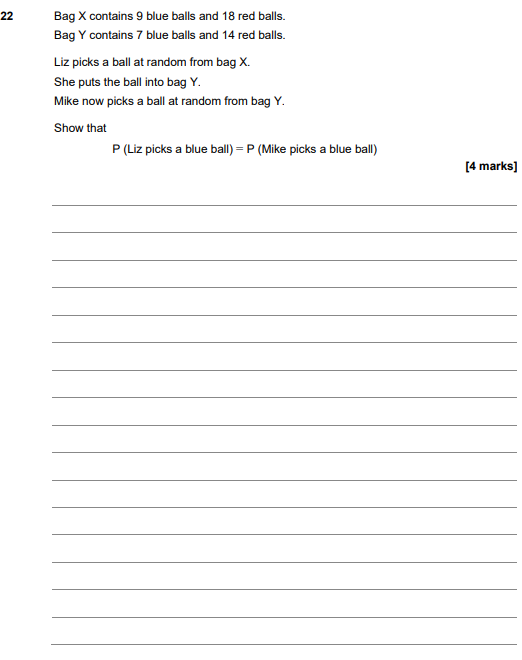 